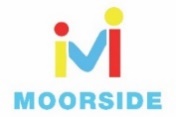 Mrs Taylor’s Recommended Reads!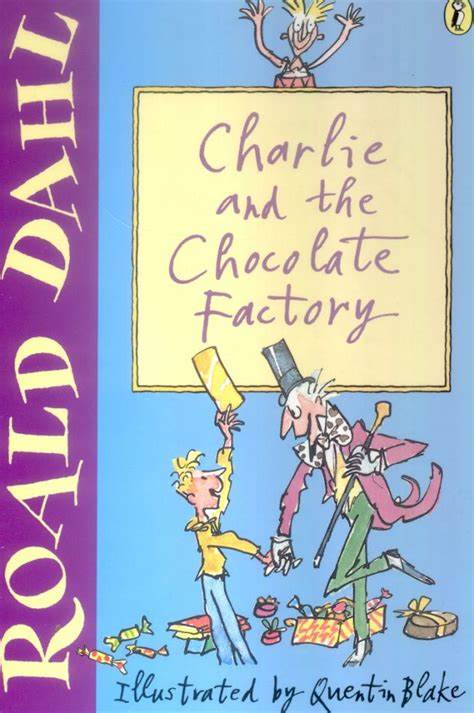 Working at expected standardBills’ New Frock by Anne Fine       Charlie and the Chocolate Factory by Roald DahlMatilda by Roald DahlDesirable by Frank Cottrell BoyceStig of the Dump by Clive KingThe BFG by Roald Dahl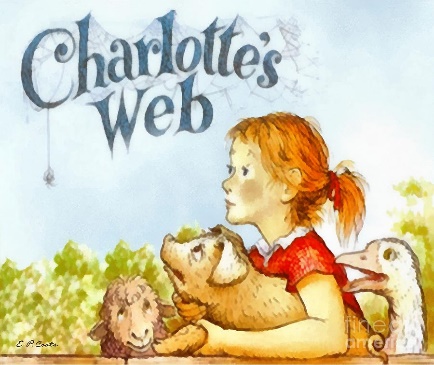 Charlotte’s Web by E.B. WhiteHow to Train Your Dragon by Cressida Cowell The Suitcase Kid by Jacqueline WilsonCliffhanger by Jacqueline WilsonGreater DepthThe Water Horse by Dick King SmithThe Firework Maker’s Daughter by Phillip Pullman 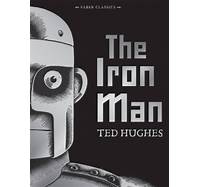 Why the Whales Came by Michael MorpurgoThe Butterfly Lion by Michael MorpurgoThe Iron Man by Ted Hughes